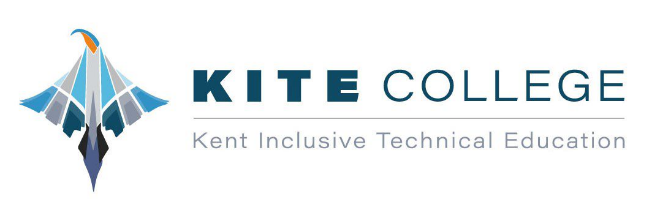 Job DescriptionPerson SpecificationPost:College Business Manager- Salary:£25,481 to £30,451Hours:37.  hours per weekContract type:Term Time Only  Accountable to:The PrincipalMain purpose:The college business manager (CBM) is responsible for managing the strategy and operation of the business functions of our college, including financial management, health and safety, human resources, compliance and administration. They will advise on and implement the day-to-day support that enables the college to operate effectively and efficiently, and that allows other members of the leadership team to focus on teaching and learning.Key Area of ResponsibilityActionsLeadership and StrategyAssist with carrying out long-term resource planning and managing recruitment, appraisal and professional developmentUnder the direction of the principal, lead on all financial matters in college, to ensure the college’s successful financial performance and to ensure financial decisions are clearly linked to the college’s strategic goalsAs a member of the senior leadership team, attend all leadership team meetings and report to governors where appropriateTake responsibility for the content and submission or relevant information to the senior leadership team, the governing body and outside agenciesImplement college-wide changes and allocate resources in line with the college improvement plan, putting policies and procedures in place and communicating them to staffTake all decisions in line with the vision and values of the college, and encourage others to do the same Assist the principal with a marketing plan for the college, which utilises the college website, signage, the prospectus, and communications with current and prospective parentsFinancial Management In partnership with the principal and centralised Trust staff, manage the college’s budget and ensure it is balanced, realistic, and represents an effective use of funds Submit the budget to the governing board and centralised Trust staffMonitor the budget all year round, advising the principal where revisions or changes are needed Forecast future years’ budgets, based on the college’s estimated funding and trends in expenditure, to enable the principal to make strategic, long-term decisionsComply with financial reporting requirements and submit statutory returns including the ILROversee college banking on a day-to-day basis, ensuring money is banked, invoices are paid promptly, money owed is collected, and clear records are keptAssist the principal to develop and implement the college’s fundraising and income generation strategyAssist the principal on procurement processes, managing tenders where appropriate, conducting due diligence, benchmarking and evaluating suppliers, negotiating deals and ensuring value for money Human ResourcesEnsure that recruitment, appraisal, disciplinary and grievance policies are administered in accordance with employment law Conduct reviews of the college’s staffing structure to ensure effective deployment of staff and financial efficiencyHealth and SafetyWith the principal and premises team, supervise the maintenance of the college site Manage the college’s compliance with health and safety regulations, and put in place processes and procedures to ensure the safety of all in the college Organise health and safety training for staffTake a leading role in preparing for external health and safety audits Lead the development of health and safety planning and risk assessment within collegeComplianceManage the college’s compliance with statutory obligations, and advise others on the relevant legal, regulatory and ethical requirementsTrack all college policies and ensure they are updated in accordance with the policy review scheduleAwareness of Ofsted data requirementsAdministrationKeep records in accordance with the college’s record retention schedule and data protection law, ensuring information security and confidentiality at all times Provide administrative support for the principal and governing bodySupport the data protection officer with ensuring data protection compliance and helping the college community understand how to comply with data protection lawAssist with the development of policies and procedures relating to health and safety, security, confidentiality and data protection. DataTo manage the administration and processing of all pupil data independently and provide analysis/report to SLT data lead including all assessment, recording and reporting systems.setting up effective and efficient processes to collect and analyse data, to provide ongoing analysis of trends in assessment data and reporting findings to trustees and Principal to enable them to put in place appropriate interventions.To develop and produce general reports, including data analysis and manipulation as requested Complete and submit the ILR information in a timely mannerAssist in creating systems for recording all student dataBe responsible for the compiling, analysis and report production in line with Ofsted requirements of the school’spupil related information.To produce and analyse data to include spread sheets when required.Provide analytical type administration support for the SLTCriteriaQualitiesEssentialDesirableQualifications and trainingA qualification ideally in accountancy, business management or related discipline. XQualifications and trainingA college business management qualificationX(or willingness to undertake)ExperienceSuccessful leadership and management experience in a college, or in a relevant field outside educationXExperienceInvolvement in college self-evaluation and improvement planningXExperienceLine management experienceXExperienceExperience of change managementXExperienceContributing to staff developmentXExperienceExcellent Excel skillsExperienceAbility to present information in a logical, clear and concise format and to communicate this effectively to colleagues, both verbally and in writing.Ability to identify priorities quickly and accurately and to ensure that deadlines are metSkills and knowledgeKnowledge of financial managementXSkills and knowledgeExcellent attention to detailXSkills and knowledgePrevious use of SIMS/ another management information systemXSkills and knowledgeEffective communication and interpersonal skillsXSkills and knowledgeAbility to communicate a vision and inspire othersXSkills and knowledgeAbility to build effective working relationships with staff and other stakeholdersXSkills and knowledgehighly effective organisation and planning skillsPersonal qualitiesCommitment to promoting the ethos and values of the college and getting the best outcomes for all pupilsXPersonal qualitiesCommitment to acting with integrity, honesty, loyalty and fairness to safeguard the assets, financial probity and reputation of the collegeXPersonal qualitiesAbility to work under pressure and prioritise effectivelyXPersonal qualitiesCommitment to maintaining confidentiality at all timesXPersonal qualitiesCommitment to safeguarding and equalityXPersonal qualitiesCommitment to personal professional developmentXPersonal qualitiesUnderstanding of leadership principles and the ability to lead others effectively through establishing professional working relationshipsX